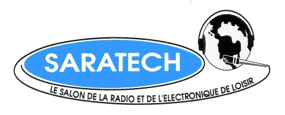 Résultats de la souscription(tirage effectué à partir du numéro inscrit sur le bracelet remis à l’entrée)1er lot : Watt-tos mètre HF + VHF/UHF			17606 (lot gagné et emporté)2ème lot : Bi-bande portable VHF/UHF TUT UV88		177863ème lot : Bi-bande portable VHF/UHF TUT UV88		178124ème lot : Bi-bande portable VHF/UHF TUT UV88		177345ème lot : Charge fictive DC 3GHz 			17512Les lots 2 à 5 sont conservés jusqu’au 31 décembre 2023.Ils seront remis aux heureux gagnants sur présentation du bracelet comportant les numéros ci-dessus.